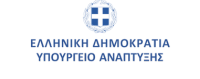 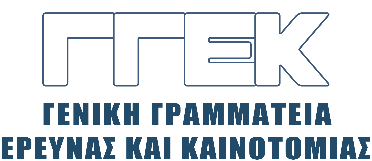 ΔΕΛΤΙΟ ΤΥΠΟΥ       	                                                                                               11.10.2023Συμμετοχή του Γενικού Γραμματέα Έρευνας και Καινοτομίας κ. Αθανάσιου Κυριαζή στην τελετή Εγκαινίων της Eπιστημονικής Πύλης (Science Gateway) του CERNΓενεύη, 7 Οκτωβρίου 2023Το Σάββατο 7 Οκτωβρίου 2023, ο Γενικός Γραμματέας Έρευνας και Καινοτομίας, κ. Αθανάσιος Κυριαζής παρευρέθη στην τελετή Εγκαινίων της Eπιστημονικής Πύλης (Science Gateway) του CERN στη Γενεύη.Ο κ. Κυριαζής συμμετείχε σε συζήτηση στρογγυλής τραπέζης, η οποία διεξήχθη στο πλαίσιο της εκδήλωσης, με θέμα τον ρόλο των επιστημονικών Ερευνητικών Υποδομών και τη συνεισφορά τους στην εκπαίδευση και κατάρτιση (“The role of scientific research infrastructures: how can these assets be used better in support of education and training?”). Ο κ. Κυριαζής επεσήμανε, μεταξύ άλλων, ότι το θέμα της συζήτησης αντικατοπτρίζει πλήρως την αποστολή του Science Gateway που εγκαινιάστηκε, με στόχο να εμπνεύσει ανθρώπους κάθε ηλικίας και υπόβαθρου και να τους φέρει πιο κοντά στις ανακαλύψεις της επιστήμης.Πρόσθεσε, ακόμη, ότι το CERN είναι αναμφισβήτητα πρωτοπόρος σε αυτόν τον τομέα, προσεγγίζει με επιτυχία τις νεότερες ηλικίες, δέχεται διεθνείς ομάδες μαθητών και δασκάλων από γυμνάσια και προωθεί την εκπαίδευση STEM (Επιστήμη, Τεχνολογία, Μηχανική και Μαθηματικά).Ακολούθως, τόνισε ότι οι Ερευνητικές Υποδομές αποτελούν τον ακρογωνιαίο λίθο για την ανάπτυξη του ανανεωμένου Ευρωπαϊκού Χώρου Έρευνας, καθώς και καταλύτες και παράγοντες διευκόλυνσης ευρύτερων διεθνών συμμαχιών. Πρόσθεσε δε ότι με τη δημιουργία, την επέκταση και την ενίσχυση διακρατικών έργων, οι Ερευνητικές Υποδομές προωθούν νέα δίκτυα και διεθνείς συνεργασίες για τους ερευνητές.Ειδικότερα, ανέφερε ότι οι Ερευνητικές Υποδομές που λειτουργούν ως κόμβοι αριστείας, μπορούν να καλλιεργήσουν ταλέντα και να εκπαιδεύσουν νέους επιστήμονες. Διαδραματίζουν, επίσης, καταλυτικό ρόλο στην πρόληψη της διαρροής εγκεφάλων δημιουργώντας νέες ευκαιρίες απασχόλησης για επιστημονικό και τεχνικό προσωπικό υψηλής εξειδίκευσης.Επιπρόσθετα, ο κ. Κυριαζής παρατήρησε ότι η έρευνα σε συνάρτηση με την καινοτομία αποτελούν δύο βραχίονες για την ανάπτυξη και την οικονομία, καθώς και ότι οι Ερευνητικές Υποδομές ενισχύουν την καινοτομία βοηθώντας στην εξέλιξη των ερευνητικών ιδεών με τρόπο που να ενισχύσει το οικοσύστημα της επιχειρηματικότητας και να συμβάλει στην κοινωνική ευημερία. Τέλος, επεσήμανε ότι οι πυλώνες εκπαίδευσης και προβολής της αποστολής των Ερευνητικών Υποδομών θα πρέπει να ενισχυθούν με περαιτέρω κίνητρα και πιο στοχευμένα προγράμματα, υποτροφίες για μεταπτυχιακούς φοιτητές αλλά και για τη νέα γενιά, τους μελλοντικούς επιστήμονες, μαθηματικούς, μηχανικούς αλλά και επιστήμονες των ανθρωπιστικών και κοινωνικών επιστημών.